                                                                                                   Приложение к приказу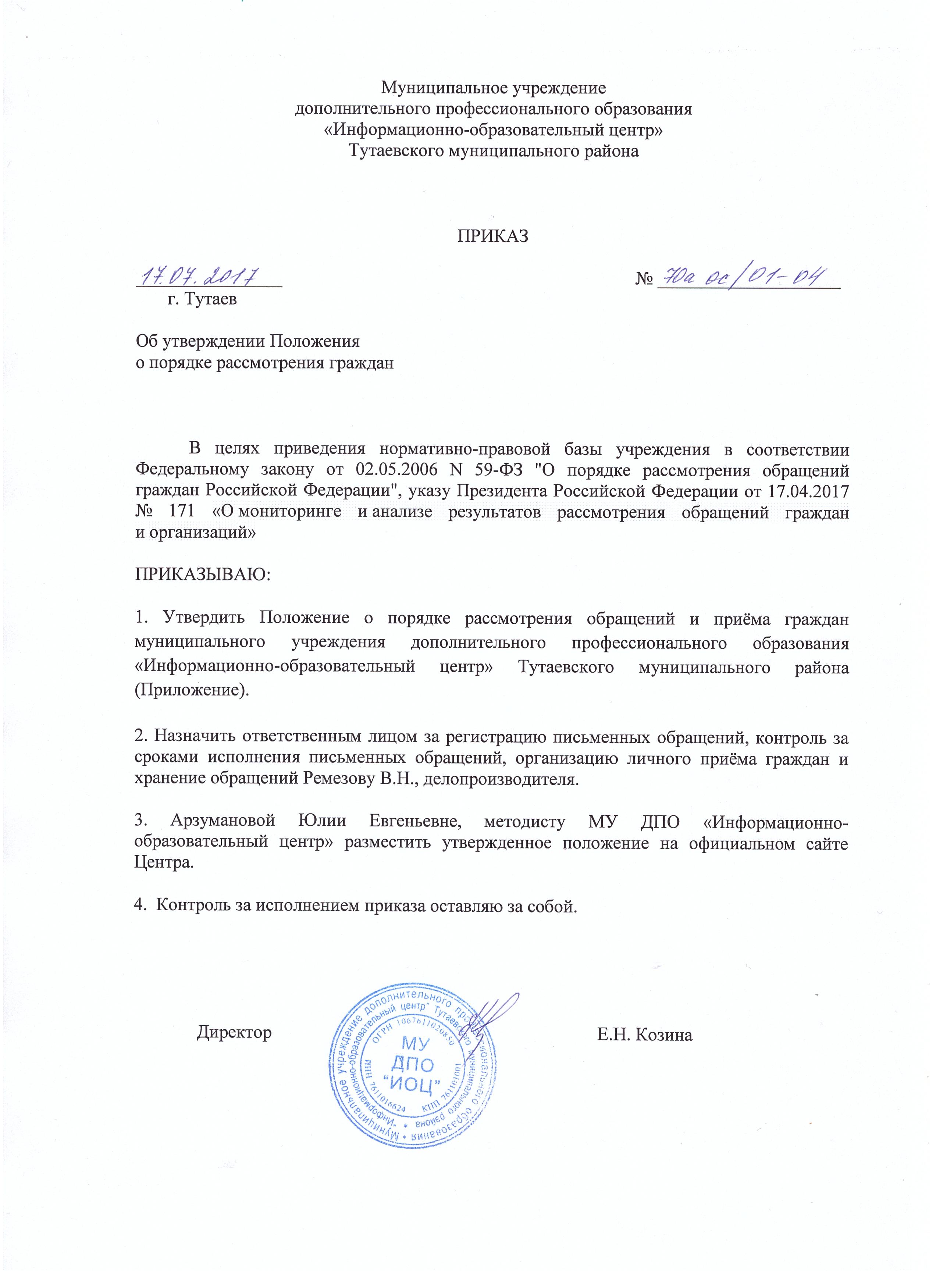 от «17» 07 2017г.	№ 20ПОЛОЖЕНИЕпорядке рассмотрения обращений и приёма граждан Муниципального учреждения дополнительного профессионального образования «Информационно-методический  центр» Гаврилов-Ямского  муниципального районаОбщие положения1.1. Настоящее положение разработано в соответствии с:Конституцией Российской Федерации;Федеральным законом от 02.05.2006 № 59-ФЗ «О порядке рассмотрения обращений граждан Российской Федерации»;Федеральным законом от 27.07.2006 № 152-ФЗ «О персональных данных»;Федеральным законом от 09.02.2009 № 8-ФЗ «Об обеспечении доступа к информации о деятельности государственных органов и органов местного самоуправления»;Федеральным законом от 27.07.2006 № 149-ФЗ «Об информации, информационных технологиях и о защите информации»;указом Президента Российской Федерации от 17.04.2017 № 171 «О мониторингеанализе результатов рассмотрения обращений граждан и организаций».1.2. Организация работы с письменными и устными обращениями граждан в МУ ДПО «Информационно-методический центр» Гаврилов-Ямского МР (далее МУ ДПО «ИМЦ»), а также с обращениями граждан на сайт МУ ДПО «ИМЦ», должна обеспечивать необходимые условия для осуществления предоставленного и гарантированного гражданам Конституцией РФ права обращаться с предложениями, заявлениями и жалобами в письменной и устной форме.1.3. В настоящем Положении используются следующие основные термины:обращение гражданина (далее – обращение) – направленные должностному лицу МУ ДПО «ИМЦ» в письменной форме или в форме электронного документа предложение, заявление или жалоба, а также устное обращение гражданина;предложение – рекомендация гражданина, направленная на улучшение деятельности МУ ДПО «ИМЦ»;заявление – просьба гражданина о содействии в реализации его конституционных прав и свобод или конституционных прав и свобод других лиц, либо сообщение о нарушении законов и иных нормативных правовых актов, недостатках в работе коллектива МУ ДПО «ИМЦ», либо критика деятельности работников МУ ДПО «ИМЦ»;жалоба – просьба гражданина о восстановлении или защите его нарушенных прав, свобод или законных интересов либо прав, свобод или законных интересов других лиц.Повторными считаются обращения, поступившие от одного и того же лица по одному и тому же вопросу, если со времени подачи первого истек срок рассмотрения или заявитель не удовлетворен данным ему ответом. Письма одного и того же лица и по одному и тому же вопросу, поступившие до истечения срока рассмотрения, считаются первичными.Анонимными считаются письма граждан без указания фамилии, адреса; следовательно, такие обращения будут оставаться без ответа.1.4. Расследование нарушений норм профессиональной этики педагогическим работником Центра может быть проведено только по поступившей на него обоснованной жалобе, поданной в письменной форме.Организация делопроизводства2.1. Ответственность за организацию и состояние делопроизводства по письмам и устным обращениям граждан, обращениям на сайт МУ ДПО «ИМЦ» несёт директор МУ ДПО «ИМЦ». Ответственность за состояние делопроизводства по письмам и устным обращениям граждан несёт директор МУ ДПО «ИМЦ».2.2. Принятие решения по рассмотрению обращений граждан осуществляется директором МУ ДПО «ИМЦ».2.3. Непосредственное исполнение поручений по результатам рассмотрения обращений граждан осуществляется  методистами , которые предоставляют необходимую информацию по факту обращения, оформленную в виде служебной или объяснительной записки.2.4. Письменное обращение, а также обращение на сайт подлежит обязательной регистрации в течение трех дней с момента поступления в МУ ДПО «ИМЦ»  в журнале учета.2.5. Делопроизводство по обращениям граждан ведется отдельно от других видов делопроизводства. Письма граждан после регистрации и оформления резолюции директора МУ ДПО «ИМЦ» передаются на исполнение соответствующему должностному лицу.2.6. Письменное обращение, а также обращение на сайт, содержащее вопросы, решение которых не входит в компетенцию директора МУ ДПО «ИМЦ», направляется в течение семи дней со дня регистрации в соответствующий орган для решения поставленных в обращении вопросов с уведомлением гражданина, направившего обращение.2.7. Письменное обращение, а также обращение на сайт, поступившее в МУ ДПО «ИМЦ», рассматривается в течение 30 дней со дня регистрации.2.8. В исключительных случаях директор МУ ДПО «ИМЦ» вправе продлить срок рассмотрения обращения не более чем на 30 дней, уведомив об этом гражданина, направившего обращение.2.9. Обращение, поступившее должностному лицу в соответствии с его компетенцией, подлежит обязательному рассмотрению.Права гражданина при рассмотрении обращения3.1. При рассмотрении обращения должностным лицом гражданин имеет право:представлять дополнительные документы и материалы либо обращаться с просьбой об их истребовании, в том числе в электронной форме;знакомиться с документами и материалами, касающимися рассмотрения обращения, если это не затрагивает права, свободы и законные интересы других лиц;получать письменный ответ по существу поставленных в обращении вопросов, уведомление о переадресации письменного обращения в государственный орган, орган местного самоуправления или должностному лицу, в компетенцию которых входит решение поставленных в обращении вопросов;обращаться с жалобой на принятое по обращению решение или на действие (бездействие) в связи с рассмотрением обращения в административном и (или) судебном порядке в соответствии с законодательством Российской Федерации;обращаться с заявлением о прекращении рассмотрения обращения.Гарантии безопасности гражданина в связи с его обращением4.1. Запрещается преследование гражданина в связи с его обращением в государственный орган, орган местного самоуправления или к должностному лицу с критикой деятельности указанных органов или должностного лица либо в целях восстановления или защиты своих прав, свобод и законных интересов либо прав, свобод и законных интересов других лиц.4.2. При рассмотрении обращения не допускается разглашение сведений, содержащихся в обращении, а также сведений, касающихся частной жизни гражданина, без его согласия. Не является разглашением сведений, содержащихся в обращении, направление письменного обращения в государственный орган, орган местного самоуправления или должностному лицу, в компетенцию которых входит решение поставленных в обращении вопросов.Требования к письменному обращению5.1. Гражданин в своем письменном обращении в обязательном порядке указывает фамилию, имя, отчество соответствующего должностного лица либо должность соответствующего лица, а также свои фамилию, имя, отчество (последнее – при наличии), почтовый адрес, по которому должны быть направлены ответ, уведомление о переадресации обращения, излагает суть предложения, заявления или жалобы, ставит личную подпись и дату.Обращения, в которых не указаны предусмотренные законодательством Российской Федерации фамилия, имя, отчество (последнее - при наличии), а также почтовый адрес (для направления ответа в бумажном виде) либо адрес электронной почты (для направления ответа в электронном виде) к рассмотрению не принимаются.соответствии с требованиями Федерального закона № 59-ФЗ от 02.05.2006 года «О порядке рассмотрения обращений граждан Российской Федерации» не подлежат рассмотрению (не дается ответ по существу поставленных вопросов) обращения, в которых:- содержатся нецензурные либо оскорбительные выражения, угрозы жизни, здоровью и имуществу должностного лица, а также членов его семьи;- текст не поддается прочтению; - обжалуется судебное решение;- ответ по существу поставленного в обращении вопроса не может быть дан без разглашения сведений, составляющих государственную или иную охраняемую федеральным законом тайну.Информация о персональных данных авторов обращений, хранится и обрабатывается с соблюдением требований российского законодательства о персональных данных.5.2.  В случае необходимости в подтверждение своих доводов гражданин прилагаетписьменному обращению документы и материалы либо их копии.5.3. Обращение, поступившее должностному лицу в форме электронного документа, подлежит рассмотрению в порядке, установленном настоящим Положением. В обращении гражданин в обязательном порядке указывает свои фамилию, имя, отчество (последнее – при наличии), адрес электронной почты, если ответ должен быть направлен в форме электронного документа, и почтовый адрес, если ответ должен быть направлен в письменной форме. Гражданин вправе приложить к такому обращению необходимые документы и материалы в электронной форме либо направить указанные документы и материалы или их копии в письменной форме.Порядок оформления, приема и рассмотрения обращенийчерез сервис «Обращения на сайт»Сервис «Обращения на сайт» является дополнительным средством для обеспечениявозможности обращений граждан в МУ ДПО «ИМЦ».6.1. Обращения, направленные в электронном виде через официальный сайт МУ ДПО «ИМЦ», регистрируются и рассматриваются в соответствии с настоящим Положением.6.2. В обращении гражданин в обязательном порядке указывает свои фамилию, имя, отчество (последнее – при наличии), адрес электронной почты, если ответ долженбыть направлен в форме электронного документа, и почтовый адрес, если ответ должен быть направлен в письменной форме.6.3. Перед отправкой электронного обращения гражданину необходимо проверить правильность заполнения анкеты.6.4. В случае внесения в анкету некорректных или недостоверных данных (в полях, являющихся обязательными для заполнения) ответ на обращение не дается.6.5. Обращение может быть оставлено без ответа по существу с уведомлением заявителя о причинах принятия такого решения, если:в нем содержится нецензурная лексика, оскорбительные выражения;текст письменного обращения не поддается прочтению;в обращении гражданина содержится вопрос, на который ему неоднократно давались письменные ответы по существу в связи с ранее направляемыми обращениями, и при этом в обращении не приводятся новые доводы или обстоятельства;ответ по существу поставленного в обращении вопроса не может быть дан без разглашения сведений, составляющих государственную или иную охраняемую федеральным законом тайну.6.6. Информация о персональных данных авторов обращений, направленных в электронном виде, хранится и обрабатывается с соблюдением требований законодательства Российской Федерации о персональных данных.6.7. Уведомление о ходе рассмотрения обращения гражданина направляется по указанному им адресу электронной почты (e-mail).Рассмотрение обращения7.1. Должностное лицо:обеспечивает объективное, всестороннее и своевременное рассмотрение обращения, в случае необходимости – с участием гражданина, направившего обращение;запрашивает, в том числе в электронной форме, необходимые для рассмотрения обращения документы и материалы в других государственных органах, органах местного самоуправления и у иных должностных лиц, за исключением судов, органов дознания и органов предварительного следствия;принимает меры, направленные на восстановление или защиту нарушенных прав, свобод и законных интересов гражданина;дает письменный ответ по существу поставленных в обращении вопросов;уведомляет гражданина о направлении его обращения на рассмотрение в другой государственный орган, орган местного самоуправления или иному должностному лицу в соответствии с их компетенцией.7.2. Ответ на обращение подписывается директором МУ ДПО «ИМЦ».7.3. Ответ на обращение, поступившее в МУ ДПО «ИМЦ» в форме электронного документа, направляется в форме электронного документа по адресу электронной почты, указанному в обращении, или в письменной форме по почтовому адресу, указанному в обращении.Порядок рассмотрения отдельных обращений8.1. В случае если в письменном обращении не указаны фамилия гражданина, направившего обращение, или почтовый адрес, по которому должен быть направлен ответ, ответ на обращение не дается. Если в указанном обращении содержатся сведения о подготавливаемом, совершаемом или совершенном противоправном деянии, а также о лице, его подготавливающем, совершающем или совершившем, обращение подлежит направлению в государственный орган в соответствии с его компетенцией.8.2. Должностное лицо при получении письменного обращения, в котором содержатся нецензурные либо оскорбительные выражения, угрозы жизни, здоровью и имуществу должностного лица, а также членов его семьи, вправе оставить обращение безответа по существу поставленных в нем вопросов и сообщить гражданину, направившему обращение, о недопустимости злоупотребления правом.8.3. В случае если текст письменного обращения не поддается прочтению, ответ на обращение не дается и оно не подлежит направлению на рассмотрение в государственный орган, орган местного самоуправления или должностному лицу в соответствии с их компетенцией, о чем в течение семи дней со дня регистрации обращения сообщается гражданину, направившему обращение, если его фамилия и почтовый адрес поддаются прочтению.8.4. В случае если в письменном обращении гражданина содержится вопрос, на который ему неоднократно давались письменные ответы по существу в связи с ранее направляемыми обращениями, и при этом в обращении не приводятся новые доводы или обстоятельства, должностное лицо либо уполномоченное на то лицо вправе принять решение о безосновательности очередного обращения и прекращении переписки с гражданином по данному вопросу. О данном решении уведомляется гражданин, направивший обращение.8.5. В случае если ответ по существу поставленного в обращении вопроса не может быть дан без разглашения сведений, составляющих государственную или иную охраняемую федеральным законом тайну, гражданину, направившему обращение, сообщается о невозможности дать ответ по существу поставленного в нем вопроса в связи с недопустимостью разглашения указанных сведений.8.6. В случае если причины, по которым ответ по существу поставленных в обращении вопросов не мог быть дан, в последующем были устранены, гражданин вправе вновь направить обращение в соответствующий государственный орган, орган местного самоуправления или соответствующему должностному лицу.Личный приём граждан9.1. Личный прием осуществляется директором МУ ДПО «ИМЦ» по адресу: 152240, город Гаврилов-Ям, улица Красноармейская, дом 8 в среду с 15:00 до 17:00, телефон : (48534) 2-36-78.9.3. При личном приеме гражданин предъявляет документ, удостоверяющий его личность.9.4. Содержание устного обращения заносится в Журнал личного приёма граждан.9.5. Письменное обращение, принятое в ходе личного приёма, подлежит регистрации в порядке, установленном настоящим положением.9.6. В случае если изложенные в устном обращении факты и обстоятельства являются очевидными и не требуют дополнительной проверки, ответ на обращение с согласия гражданина может быть дан устно в ходе личного приема, о чем делается записьЖурнале личного приема гражданина. В остальных случаях дается письменный ответ по существу поставленных в обращении вопросов.9.7. В случае если в обращении содержатся вопросы, решение которых не входит в компетенцию данного должностного лица, гражданину дается разъяснение, куда и в каком порядке ему следует обратиться.9.8. В ходе личного приема гражданину может быть отказано в дальнейшем рассмотрении обращения, если ему ранее был дан ответ по существу поставленных в обращении вопросов.Контроль над исполнением письменных обращений граждан10.1. Директор МУ ДПО «ИМЦ» осуществляет в пределах своей компетенции контроль за соблюдением порядка рассмотрения обращений, анализирует содержание поступающих обращений, принимает меры по своевременному выявлению и устранению причин нарушения прав, свобод и законных интересов граждан.10.2. Письменные обращения граждан, копии ответов, документы по личному приему граждан формируются в дела в соответствии с утвержденной номенклатурой дел. Письма и материалы по устному обращению хранятся пять лет, после чего составляетсяакт об их уничтожении, подписанный членами экспертной комиссии и утверждается директором МУ ДПО «ИМЦ».Возмещение причиненных убытков и взыскание понесенных расходов прирассмотрении обращений11.1. Гражданин имеет право на возмещение убытков и компенсацию морального вреда, причиненных незаконным действием (бездействием) должностного лица при рассмотрении обращения, по решению суда.11.2. В случае если гражданин указал в обращении заведомо ложные сведения, расходы, понесенные в связи с рассмотрением обращения должностным лицом, могут быть взысканы с данного гражданина по решению суда.Срок действия положения не ограничен. При изменении законодательства в акт вносятся изменения в установленном порядке.